Summer Camp Unit Leader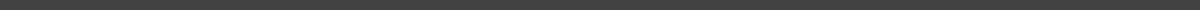 Job DescriptionPOSITION: ​Unit Leader REPORTS TO: ​Camp Director QUALIFICATIONS:Discipleship Minded		Servant Leadership						Eagerness to be involved in camp				Minimum of 2 years experience on camp staff			 						SPECIFIC RESPONSIBILITIES:A Unit Leader is Around, Alert, Aware, Available● Unit leading is not a desk job! ​Be where the action is. If there is something going on– you should be there serving, teaching, and helping.		Key: ​There should be a UL visible at every activity, service, meal, plus key areas during free time.			
●  Unit leading is a service position – ​Know when your counselors need a break, a hand, or encouragement, and be there to help.			
●  A UL is a problem solver – ​When a counselor or camper has a problem, you need to be there to help them work through it. This may be early in the morning, or late at night – but when the need arises – you rise to the occasion.
 							When a problem arises:
 								Don’t make rash judgments.							Stay calm and get all the facts.				Listen to all sides of the story.				Keep it confidential! Not everyone needs to know. Communicate		with church staff and other unit leaders.						Make sure the decision benefits the most people. Take all involved
and those who may be affected into consideration.
 											A Unit Leader is a Counselor	● As a Unit Leader, you are essentially a counselor of counselors.Make sure you meet with each of your counselors daily. Be ready to cover these items regularly:● Set goals and go over their goals regularly.							●  Encourage them in the job they are doing. 	●  Use constructive criticism (if needed).
 	●  Share scripture and pray with them.●  You are their #1 cheerleader.		
	●  Don't be in a hurry. It’s easy to complete the task but miss the ministry.
 								
Be available to confront and counsel those in your unit as well as from other units when needed.Help each counselor to be sensitive to the needs of those they work with.Always go out of your way to say hello and ask them how they are doing. When they answer – focus on their answer. Do all you can to show them 	you really care.Encourage your counselors or supervisors with notes, acts of kindness, or
scheduled fun times away from responsibilities.Budget permitting, you will have some designated funds for treating your
counselors to food, or anything you think would be a nice reward.Counseling campers.
 								
Within our camp structure, Unit Leaders are the 2nd line of counselors.When a counselor has a camper that will not follow the instructions of the counselor and becomes a distraction to the group,, they will be turned over to the Unit Leader for counseling.A. The counseling should be Biblical●  When counseling with a camper, begin with salvation.			
●  Move into submission to God.
●  Using the bible shows the camper the biblical response to authority.B. The counseling should be confrontational and you are working toward 3 goals:
	●  Goal #1 - ​help the student see and admit where he has been wrong.
 	●  Goal #2: ​to help the student know how to respond in a way that pleases God.
	●  Goal #3: ​help them with a plan to respond..
 								
C. The counseling should be personalSince every student is different, every situation will be different.The Unit Leader should help the student to desire to be here, respond rightly, and grow from the situation.					A UL creates an atmosphere of unity and love How does that look?Contentment – ​It is your job to model and to teach contentment. (Phil. 4:11, Heb. 13:5, Psalm 37:16)Cooperation – ​It is your job to model and teach your unit that we are all one team. We all work together with the leadership and the program staff toward a common goal. Our goal is to create a climate in which God can do His work in the lives of everyone on campus. (Ephesians 4:1-3					Compassion –​ It is your job to model and teach your unit that our motivation for all that we do is a deep love for God and a real compassion for the students. (I Cor. 13, II Cor. 5:14)
 								
OTHER RESPONSIBILITIES:
							
1. Support your leadershipReinforce camp rules, policies in a positive wayHelp backup unit leaders and church staff, especially when making difficult calls.If there’s a disagreement, discuss the disagreement in private, so as to
show a united front.
 							2. CommunicateAnnouncements, changes to the schedule, etc.						Bedtime announcements + devotionals. (More info on the way) 							You are responsible to have a dynamic, personal walk with God.You should be in the Word each day so that you minister from the overflow of what God gives you.						You should be taking steps to fight sin in your life.					You should be an enthusiastic motivator						You should be a thermostat rather than a thermometer. 
 						